         fcgkj jkT; 'kS{kf.kd vk/kkjHkwr lajpuk fodkl fuxe fyfeVsM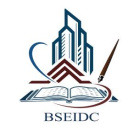                   BIHAR STATE EDUCATIONAL INFRASTRUCTURE DEVELOPMENT CORPORATION LTD.( A Govt. of Bihar Undertaking )ISO 9001:14001;OHSAS 18001Shiksha Bhawan, Bihar Rashtrabhasa, Parishad Campus, Acharya Shivpujan Sahay Path, Saidpur, Patna-800004Tel. No : 0612 - 2660850 *Fax No : 0612 - 2660256E-mail: bseidc@gmail.com * Website : http:/www.bseidc.in * CIN: U80301BR2010SGC015859nj vkea=.k gsrq vYidkyhu dksVs’ku vkea=.k lwpuk la[;k&20 o"kZ&2020&21fcgkj jkT; 'kS{kf.kd vk/kkjHkwr lajpuk fodkl fuxe fyŒ iVuk ds fucaf/kr laosndksa@[;kfr izkIr QeksZa@daifu;ksa ls fnukad%& 22-09-2020 ds vijkgu 03%00 cts rd jkT; ds fofHkUu ftykUrxZr fofHkUu fuekZ.k dk;ksZ esa iz;ksx gsrq IT Products ls lacaf/kr dk;ksZ gsrq xSj vuqlwfpr enksa dh vkiwfrZ ,oa vf/k"Bkiu ds fy, fuEukafdr enksa gsrq eqgjcan dksVs’ku v/kh{k.k vfHk;ark] fcgkj jkT; 'kS{kf.kd vk/kkjHkwr lajpuk fodkl fuxe fyŒ] iVuk ds dk;kZy; esa izkIr fd;k tk,xk ,oa mlh fnu vijkgu 03%30 cts dksVs’kunkrkvksa ;k muds vf/kd`r izfrfuf/k;ksa ds le{k [kksyk tk,xkA fo'ks"k 'krsZ&;g dksVs’ku flQZ nj fu/kkZj.k gsrq vkeaf=r fd;k x;k gSAdksVs’kunkrkvksa dks viuk nj ¼lHkh djksa] GST ,oa <qykbZ O;; ds lkFk½  vad ,oa v{kjksa esa m)`r  djuk gksxkAfo’ks"k lwpuk ds fy, lwpukiV~V ;k osclkbV www.prdbihar.gov.in ,oa www.bseidc.in ns[ksa vFkok v/kksgLrk{kjh ds dk;kZy; esa dk;kZof/k esa laidZ fd;k tk ldrk gSAv/kh{k.k vfHk;arkBSEIDC, iVukASl.
No.Description of itemsQtyUnitRate
 In DigitsRate
 In Words1Supplying,Installing,Testing with Dome Camera Form factor 2 Megapixel high resolution Usage  Indoor Usage Lens 1/3" angle of view: Day /night IR as per technical specifications including carriage and necessary required equipment all complete job as per direction of  E/I
Make Secure eye, Hikvision or CP Plus.     1.00 Each2Supplying,Installing,Testing with bullet Camera Form factor 2 Megapixel high resolution Usage  Indoor Usage Lens 1/3" angle of view: Day /night IR as per technical specifications including carriage and necessary required equipment all complete job as per direction of  E/I.
 Make Secure eye, Hikvision or CP Plus.     1.00 Each3Supplying,Installing,Testing Network Video Recorder with 32 Channel Video compression H-265 Channel 16 System Resolution multi-channel real time recording, playback, network operation Preview 1/4/8/16 Display Quality VGA, HDMI, Backup Mode Network/ USB Device Interface port 1 x HDMI,1 x SATA (Single maximum support 6TB each) 12V/4A as per technical specifications including carriage and necessary required equipment all complete job as per direction of  E/I
Pelco, Honeywell, Sony, Bosch, Hikvision or similar     1.00 Each4Supplying,Installing,Testing 32 Port POE GIGABIT  Network Switch with Gigabit Copper Ports- At least 24 Nos.of 10/100/1000 base T ports with RJ 45 Connector Gigabit Fiber Uplink Ports (1G/10G) -At Least 4 Nos of 1G SFP Ports, Port Status Display- Each Port must have a dedicated led for status display, IP Multicast -IGMP Snooping, In-band Management -Web based management (On https/http)-SSH based management (SSH v2). Telnet Out-of-band Management -Console Port -Management Ethernet Port. Interface cables - Console cable and power cable (As per Indian standards) to be provided. Make  HP, Cisco, Net gear, D-Link, Hikvission Juniper or similar.     1.00 Each5Supplying,Installing,Testing Hard Disk with Storage Capacity -6 TB, HDD Type -Surveillance, Make- Seagate, WD , samsung.     1.00 Each6Supplying Cat 6E UTP Cable with Network cable -23 AWG Solid Bare Copper with Polyolefin Tape, Tight lay system with Table 2 Colour coding, Short-staggered pair, Non-led FR PVC, Flexible separator, optimum pair to pair & power sum cross talk, as per technical specifications including carriage and necessary required equipment all complete job as per direction of  E/I.
Make D-Link, Molex, Digi link or similar all complete job  including VC casing and capping.     1.00 Meter7Supplying,Installing,Testing Mount Network Rack Enclosure with Accessories Specification Racks manufactured out of steel punched, formed and powder coated. Racks should be manufactured by ISO 9001-2008 Certified Company. Racks should have Front Toughened Glass Door with lock & Key. Rack should have ventilations slots on the both sides Rack Should have provision for cable entry Exit from top & Bottom with rubber grommets. as per technical specifications including carriage and necessary required equipment all complete job as per direction of  E/IMake: VALRACK/D-LINK/Net Rack     1.00 Each8Supplying,Installing,Testing Display Panel with Screen Size- 32-inch Aspect Ratio- 16:9 Panel Backlight -IPS/Direct-LED Backlight Scanning -100Hz Resolution -1920 X 1080 pixels
Viewing Angle-178 X 178 VIDEO IN -RCA X 1 AUDIO IN (L/R)/PC AUDIO IN -RCA Pin Type X 2 HDMI IN- TYPE A Connectors X 2 COMPONENT IN- Y, PB/CB, PR/CRX1 USB Input -USB 2.0 X 1as per technical specifications including carriage and necessary required equipment all complete job as per direction of  E/I
(Make:- Samsung/Sony/LG/Panasonic)     1.00 Each9Supplying,Installing,Testing 1 KVA UPS with  Some specification i)1 KVA/600W UPS 
ii)Input Voltage Range - 140-300V AC
iii) Input Frequency - 50 Hz
iv) Output Voltage - 230V AC
v) Cord Length :1.5 mtr (min)
vi) Maintenance-free sealed ,leakproof Battery
vii) Full Protection - Discharge, overcharge, and overload protection
viii) Auto restart while AC recovery 
ix) ROHS Complied
x) Power backup of minimum 30 minutes for camera and network switch & as per technical specifications including carriage and necessary required equipment all complete job as per direction of E/I.
(Make:- Microtek/Exide/V-Guard)     1.00 Each10Providing fitting and fixing of ahuja make of AMPLIFIER 125WATTS USB as per technical specifications including carriage and necessary required equipment all complete job as per direction of  E/I.     1.00 Each11Supllying,Installing,Testing and Commisioning of Multi 111-8-CH Splitter/Mixer as per technical specifications including carriage and necessary required equipment all complete job as per direction of  E/I.
Make- DIBox studio master or ahuja     1.00 Each12Supllying,Installing,Testing and Commisioning of  SMX 302T WALL/ceiling SPEAKER (12 watt) as per technical specifications including carriage and necessary required equipment all complete job as per direction of  E/I Make- F&D/ahuja.     1.00 Each13Supllying,Installing,Testing and Commisioning of AWM 700 U2 CORDLESS MIC as per technical specifications including carriage and necessary required equipment all complete job as per direction of  E/I.
Make:-Studio Master/ahuja.     1.00 Each14Supllying,Installing,Testing and Commisioning of 6U Rack as per technical specifications including carriage and necessary required equipment all complete job as per direction of  E/I.Make: VALRACK/D-LINK/Net Rack     1.00 Each15Supllying & Installing of speaker cable Wire as per technical specifications including carriage and necessary required equipment all complete job as per direction of  E/I     1.00 meter16Supllying,Installing,Testing and Commisioning of 5Kva  Stabilizer as per technical specifications including carriage and necessary required equipment all complete job as per direction of  E/I.
Make- V-Guard/Servo     1.00 Each17Providing fitting and fixing of ahuja or equivalent make of HOST CONTROL UNIT (CWS-8300 R) as per technical specifications including carriage and necessary required equipment all complete job as per direction of  E/I.
Make:-Ahuja/StudioMaster     1.00 Each18Supplying & Fixing wired mike with stand as per technical specifications including carriage and necessary required equipment all complete job as per direction of  E/I make-ahuja/F&D.     1.00 Each19Supplying, Installing, Testing & Commissioning of Desktop Computer with Intel core i3 9th Gen with 4GB DDR4 Ram, 1TB Hard disk (WIFI/BT)  USB Keyboard, USB Mouse, Preofessional Win10, 18.5”TFT having 3 Years Onsite warranty as per technical specifications including carriage and necessary required equipment all complete job as per direction of  E/I(Make-DELL/ACER/LENOVO/HP)     1.00 Each20Supplying, Installing, Testing & Commissioning of Desktop Computer with Intel core 8th Generation Intel® Core™ i7 processor, 8 GB RAM, 2 TB HDD storage, (WIFI/BT), 256 GB SSD storage USB Keyboard, USB Mouse, Preofessional Win10, 18.5”TFT having 3 Years Onsite warranty  as per technical specifications including carriage and necessary required equipment all complete job as per direction of  E/I 
(Make-DELL/ACER/LENOVO/HP)     1.00 Each21OnLine UPS 
Supplying, Installing, Testing & Commissioning of On Line  UPS  of capacity 40 KVA,Nominal Input voltage: 135-300V AC / 50Hz+5% Output Voltage : 230V VA + 9%, 1hour Power backup, one year warranty with Battery for online UPS with Rack & links making all connection  as per technical specifications including carriage and necessary required equipment all complete job as per direction of  E/I
Make:-(APC/microtek/luminous)     1.00 Each22Supplying, Installing, Testing & Commissioning of A4 Mono Monolithic printer with Print speed black: Print Speed (A4): Up to 27ppm, Recommended monthly print volume: 500 - 2,500 pages, Print Resolution: Up to 1200 x 1200dpi (equivalent), FPOT (A4): 6.0secs. as per technical specifications including carriage and necessary required equipment all complete job as per direction of  E/I (make-Canon/HP/Epson)     1.00 Each23Networking for a computer including patch cable, Mounting plate with GI box & patch cord and all other required fittings as per technical specifications including carriage all complete job as per direction of  E/I     1.00 Each24Supplying, Installing, Testing & Commissioning of Server- Processor 4U/Intel Xeon E-2104G (3.2GHz/4core/8mb/65w)/ RAM 16GB Turbo DDR4, HDD 1TB/NIC 3x1 Gig Port 3 Year Onsite Warranty,  Keyboard And Mouse, Monitor 20” LED as per technical specifications including carriage and necessary required equipment all complete job as per direction of  E/I
Make-LG/Samsung/Sony     1.00 Each25Supplying, Installing, Testing & Commissioning of Licence- Microsoft Windows Server 2016 Std Edition License  as per technical specifications including carriage and necessary required equipment all complete job as per direction of  E/I     1.00 Each26Providing fitting and fixing podium with Inbuilt Speakers, Amplifier, Cordless Mic, Podium Mic, Usb Port  as per technical specifications including carriage and necessary required equipment all complete job as per direction of  E/I.
Make-Ahuja     1.00 Each27RJ-45 Connector for termination of 4 pair termination CAT-6 Cable as per technical specifications including carriage and necessary required equipment all complete job as per direction of  E/I     1.00 Each28HDMI to HDMI cable of 3 meter length  as per technical specifications including carriage and necessary required equipment all complete job as per direction of  E/I     1.00 Each29Supply and Erecting modular type computer jack RJ 45  with mounting plate and box with wiring connections complete of   as per technical specifications including carriage and necessary required equipment all complete job as per direction of  E/I
Make :-  Dlink/ Legrand.     1.00 Each30Supplying, installation, testing and commissioning of 5kVA online UPS System 
with 30 minutes back up including batteries, interconnecting cables, battery racks  as per technical specifications including carriage and necessary required equipment all complete job as per direction of  E/I 
Make:-(APC/microtek/luminous)     1.00 Each